Краевой смотр-конкурс проектов и программшкольных музеев и патриотических клубовв образовательных учреждениях Камчатского края.Диплом 1 степени. Денежное вознаграждение.Апрель 2014 года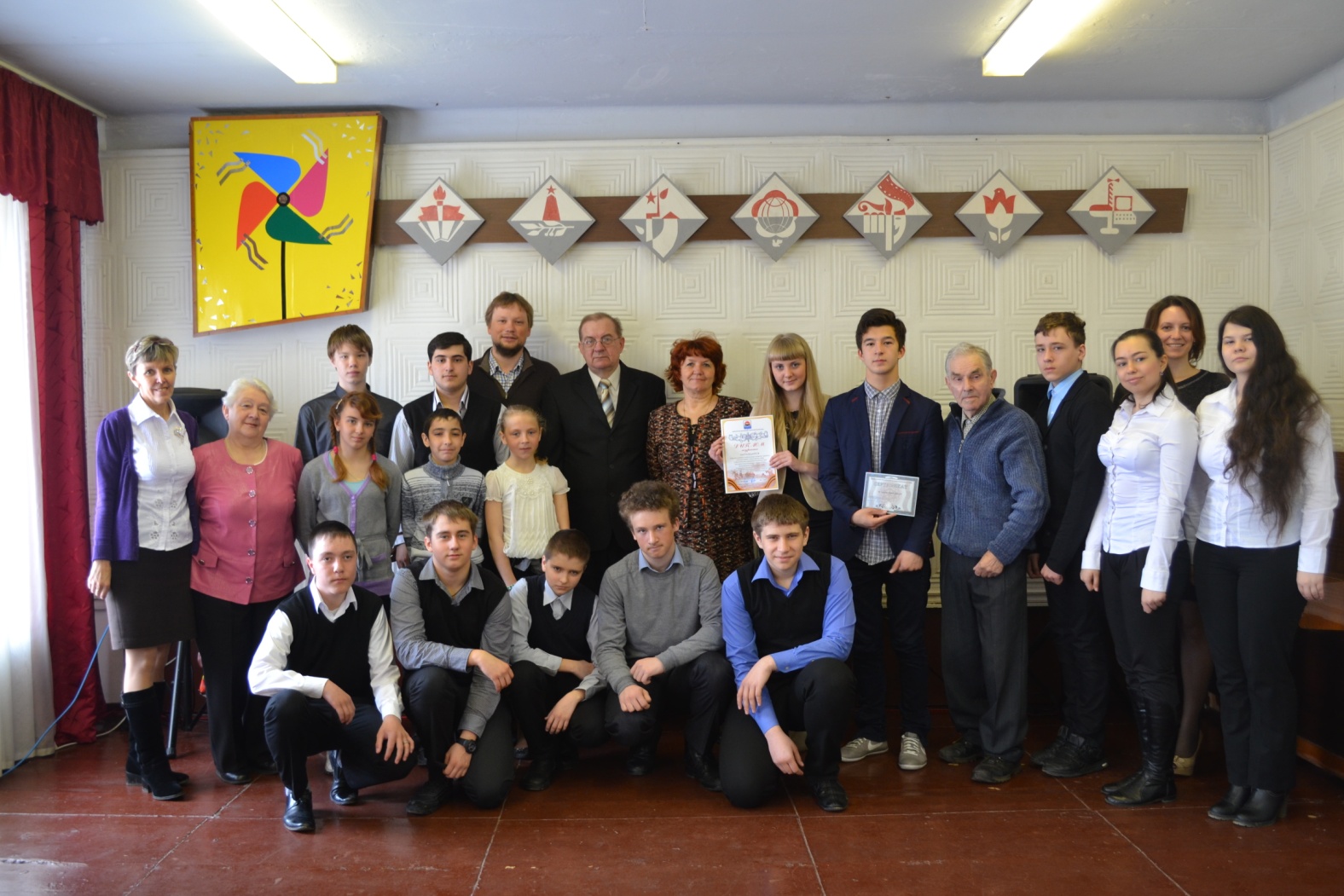 